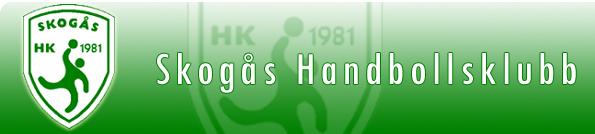 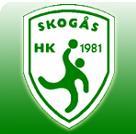 INFORMATION TILL TRÄNARE OCH LEDARE I SKOGÅS HANDBOLLSKLUBB Seriespel/wo/urdragKlubben står för anmälningsavgift till seriespel (anmäls i maj). Urdrag  av lag görs alltid i samråd med sportchef/styrelse. WO bekostas av laget. SpelarlicensDet år som spelare fyller 15 år är det krav på spelarlicens. Personuppgifter för registrering av licenser kan behöva begäras in av klubben inför varje säsong.Från år 2013 så betalas en licens för hela laget av klubben i samband med anmälning av lag, avgiften läggs på spelaravgiften till klubben.UtbildningAll utbildning av tränare, ledare och spelare som bekostas av SHK beslutas av sportchefen i samråd med styrelsen. Utbildning som inte beslutas av sportchef/styrelse bekostas inte av klubben. Tränare/ledare som ej fullföljer utbildning bekostad av klubben blir återbetalningsskyldig.Stadslag/talangkvällarKlubben står för kostnaden av anmälningsavgifter efter riktlinjer om deltagarantal från Stockholms handbollsförbund. Vid läger och resor fattas beslut från fall till fall av sportchefen/kassören i samråd med styrelsen vad kostnaden får bli. LedarträffarLedarträffar har vi ca 4 gånger per år.Ledar-avslutning har vi i samband med Skogås-dagen.Cuper/turneringar/träningslägerKlubben arrangerar resa till Järnvägen Cup i Hallsberg i maj, håller med tält på Eken cup, samt arrangerar träningsläger på Eckerö, Åland i augusti.  Eckerö arrangeras från C-ungdom till seniorer . Järnvägen cup arrangeras från D-ungdom till juniorer.*Tält till Eken        1:a års B-ungdomslag ansvarar för att tält monteras upp (pojk) samt demonteras ner (flick).  I början av maj hålls ett första möte. Sammankallande är klubbens arrangemangs-ansvarig.*Eckerö                  Bokas och betalas i juli. Mer information skickas via mail.		*Järnvägen cup      Bokas och betalas i mars. Mer information skickas via mail.USMUSM spelas av PF-B2, PF-A samt HD-J. Lag ersätts för steg utanför StHF´s seriesystem. Kostnader som klubben står för, steg1 – steg3: Logi - max 3 000 kr, resekostnad -18:50kr/mil/bil, minst 3 spelare/bil. Max 4 bilar. Kostnader som klubben står för vid steg 4 – 5 beslutas av sportchef i samråd med styrelsen. MaterialKlubben står för material såsom matchkläder, bollar. Övrigt material står lagen själva för. Overaller, träningströjor, väskor mm finns att köpa via materialansvarig, Sportsgear eller kafeterian.Klubben står för 2st overaller till ledare vart tredje år. Coach-tshirt erhålles efter betald ledaravgift och beställs i cafeterian.Skogåsdagen på Sjöängen 6/6Arrangeras av PF C 1+2, sammankallande är arrangemangsansvarig. I början av maj sker ett första möte.Att tänka på är att årets lagkamrat skall utses i lag från C-ungdom och uppåt som sedan per mail skickas till info@skogas.com  senast den 30:e maj.Tomtecupen i början på decemberArrangeras av PF D 1+2, sammankallande är arrangemangsansvarig. I början av november sker ett första möte.Handbollsskola/Boll&lekBoll&lek söndagar kl 16-17 handbollsskola kl 17-18.AvgifterMedlemsavgift samt spelaravgift betalas en gång per år, senast 31/8 inför säsong.  Deltagaravgift tas ut för träningslägret på Eckerö samt Järnvägen Cup i Hallsberg. Ledaravgift betalas en gång per år senast 31/8.KafeteriaVarje lag har 1-3 veckor per säsong som man har ansvar för kafeteria och hall. Lagen står i kafeteria, sitter i sekretariat, städar enl. anvisning och är matchvärdar för veckans matcher. Schema görs av kafeteria ansvarig.I början av varje säsong (september) hålls en info-kväll av/med klubbens cafè-ansvarig, för lagens cafè-ansvariga. Sammankallande är klubbens cafè-ansvarig. HalltiderTill vinteruppehållet skall önskemål om tider vara klubben tillhanda senast  20/11.Till sommaruppehållet skall önskemål om tider vara klubben tillhanda senast 10/5.Detta skall ske per mail till info@skogas.com FotograferingFotografering sker en gång per år där vi tar bilder på alla lag samt en klubb-bild varvid en fotobok skapas. Inga spelarbilder tas. Detta sker på hösten.Beställning av fotobok sker på plats vid foto-tillfället.A-ungdom håller i arrangemanget.SponsringAll sponsring ska godkännas av styrelsen, kontakta sponsoransvarig.EkonomiFrågor ang ekonomin besvaras av kassören.    Policydokument Finnes på Skogås HK`s hemsida under dokument.                                                                                                                                               Övriga frågorSe nedan vem som kan besvara just din fråga.Ansvariga:Ordförande		Pär Steen		     ordforande@skogas.comKassör/ekonomi	Thomas Cederblad	     ekonomi@skogas.comSportchef		Daniel Holmlander	     sportchef@skogas.com.comVice ordförande         Ulf Birgersson	     info@skogas.comArrangemang               Christian Solvander      christian.solvander@ilrecycling.comSponsoransvarig	Ulf Birgersson 	     info@skogas.comSisu		Ulf Birgersson	    info@skogas.com	Handbollsskola		     	    kansli@skogas.comKafeteriaansvarig	Annika Andersson	     annika.andersson2@comhem.seMaterial		Madelene Geurts	     maddegeurts@hotmail.comKansli		Jonas Hemström	     kansli@skogas.comHallansvarig	Bengt Ejderlöf	     bengt.ejderlof@bredband.netDomaransvarig			     kansli@skogas.comSlutordSkogås HK vill uppmana ledare, spelare att visa sportmannamässigt uppträdande och respektera omgivningen. Tänk på att spelarna idrottar för att uppleva gemenskap,spänning och framgång. Under matcherna praktiseras det som man har tränat och övat sig på träningarna.Stötta spelare och ledare genom att heja på Ert lag utan att smutskasta motståndarna.Hjälp domarna i deras svåra men viktiga roll som matchledare genom att visa en sportslig attityd. Utan domare blir det ingen match.